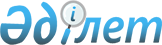 О внесении изменений в решение акима от 19 ноября 2008 года № 19 "О наименовании составных частей населенного пункта села Крамское Чандакского сельского округа"Решение акима Камышинского сельского округа Федоровского района Костанайской области от 24 декабря 2020 года № 26. Зарегистрировано Департаментом юстиции Костанайской области 30 декабря 2020 года № 9684
      В соответствии со статьей 14 Закона Республики Казахстан от 8 декабря 1993 года "Об административно - территориальном устройстве Республики Казахстан", статьей 35 Закона Республики Казахстан от 23 января 2001 года "О местном государственном управлении и самоуправлении в Республике Казахстан" аким Камышинского сельского округа РЕШИЛ:
      1. Внести в решение акима "О наименовании составных частей населенного пункта села Крамское Чандакского сельского округа" от 19 ноября 2008 года № 19 (опубликовано 9 января 2009 года в газете "Федоровские новости", зарегистрировано в Реестре государственной регистрации нормативных правовых актов за № 9-20-124) следующие изменения:
      заголовок указанного решения изложить в новой редакции:
      "О наименовании составных частей населенного пункта села Крамское Камышинского сельского округа";
      в преамбуле словосочетание "Чандакского сельского округа" заменить словосочетанием "Камышинского сельского округа";
      пункт 1 изложить в новой редакции:
      "1. Присвоить безымянным улицам в селе Крамское Камышинского сельского округа Федоровского района следующие наименования:
      безымянной улице № 1 – улица Полевая;
      безымянной улице № 2 – улица Мира.";
      приложение к указанному решению исключить.
      2. Государственному учреждению "Аппарат акима Камышинского сельского округа Федоровского района" в установленном законодательством Республики Казахстан порядке обеспечить:
      1) государственную регистрацию настоящего решения в территориальном органе юстиции;
      2) размещение настоящего решения на интернет - ресурсе акимата Федоровского района после его официального опубликования.
      3. Контроль за исполнением настоящего решения оставляю за собой.
      4. Настоящее решение вводится в действие по истечении десяти календарных дней после дня его первого официального опубликования.
					© 2012. РГП на ПХВ «Институт законодательства и правовой информации Республики Казахстан» Министерства юстиции Республики Казахстан
				
      Аким 

Б. Бексултанов
